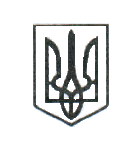 ЛЮБОТИНСЬКА МІСЬКА РАДА                                                                                   ХАРКІВСЬКА ОБЛАСТЬ                                                                                                             СЕСІЯ ___ СКЛИКАННЯРІШЕННЯПро надання дозволу на розробку проєкту землеустрою щодо відведення земельної  ділянки гр. Бенделіані Майї Елгуджівні     Розглянувши заяву гр. Бенделіані Майї Елгуджівні, яка  зареєстрована за адресою:                    ------------------------ з проханням надати дозвіл на розробку проєкту землеустрою щодо відведення земельної ділянки орієнтовною площею  0,1200 га для ведення індивідуального садівництва в м. Люботин, вул. Полтавський шлях, відповідно до ст.ст. 12, 116, 118, 121, 122  Земельного кодексу України, керуючись   ст.ст. 26, 50 Закону України «Про землеустрій», ст. 26 Закону України  «Про місцеве самоврядування в Україні»,  Люботинська міська радаВ И Р І Ш И Л А :1. Надати дозвіл гр. Бенделіані Майї Елгуджівні на розробку проєкту землеустрою щодо відведення земельної ділянки орієнтовною площею 0,1200 га із земель комунальної власності територіальної громади, сільськогосподарського призначення, для ведення індивідуального садівництва, розташованої: вул. Полтавський шлях, м. Люботин,                   Харківська обл.                                         2. гр. Бенделіані  М.Е.:2.1. Замовити виготовлення проєкту землеустрою щодо відведення земельної ділянки у розробника документації із землеустрою відповідно до вимог Закону України                           «Про землеустрій».   3. Контроль за виконанням даного рішення покласти на постійну депутатську комісію з питань містобудування, будівництва, земельних відносин та охорони природи.     Міський голова                                                                                              Леонід ЛАЗУРЕНКО__________________    № ___________________                                    проєкт